Унутрашња трговинa– III тромесечје 2017 –Промет робе у трговини на велико и мало и поправка моторних возила (област 45 КД) у Републици Србији у трећем тромесечју 2017, у односу на исто тромесечје претходне године, бележи раст у текућим ценама од 14,2%. Уколико се упореди исти период, промет у Републици Србији код трговине на велико (област 46 КД) бележи раст у текућим ценама од 8,2%, а у трговини на мало (област 47 КД) раст од 7,6%.У структури трговинског промета највеће учешће оствариле су следеће робне групе: у области 45 КД – моторна возила (48,3%), у области 46 КД – прехрамбени производи, пића и дуван (24,1%), а у области 47 КД – прехрамбени производи и алкохолна пића (34,3%).1. Индекси промета унутрашње трговине по областима КД, текуће цене2. Структура промета по трговинским областима и робним групама2.1. Трговина на велико и мало и поправка моторних возила (област 45 КД)                                                          %2.2. Трговина на велико, осим трговине моторним возилима (област 46 КД)                                                           %2.3. Трговина на мало, осим трговине моторним возилима (област 47 КД)3. Индекси промета у трговини на мало по основним агрегатима КД    (област 47)4. Индекси промета у трговини на мало по месецима (област 47 КД)Методолошка објашњењаРезултати за области 45 и 47 КД обухватају промет свих пословних субјеката (правних лица и предузетника), а област 46 КД обухвата само податке за правна лица.Оцене промета правних лица добијене су на основу три редовна тромесечна статистичка истраживања, која се реализују на узорку, а односе се на: а) трговину на велико и мало и поправку моторних возила (45 КД), б) трговину на велико (46 КД) и в) трговину на мало (47 КД). Узорком су обухваћена сва велика, средња и случајно изабрана мала и микро правна лица регистрована у сектору G (Трговина на велико и трговина на мало; поправка моторних возила и мотоцикала). У оцену су укључена и одређена правна лица која према претежној делатности нису регистрована у сектору G, али имају делове који обављају трговинску делатност.Подаци о промету предузетника изведени су на основу пријава ПДВ-а, добијених од Пореске управе.Промет обухвата порез на додату вредност (ПДВ).Индекси промета робе трговине на мало у сталним ценама добијени су дефлационирањем индекса у текућим ценама одговарајућим индексима потрошачких цена, из којих су искључени: вода (из комуналних система), струја и моторна возила, мотоцикли и делови.Републички завод за статистику од 1999. године не располаже појединим подацима за АП Косово и Метохија, тако да они нису садржани у обухвату података за Републику Србију (укупно).Детаљнија методолошка објашњења истраживања унутрашње трговине налазе се на сајту Завода: http://webrzs.stat.gov.rs/WebSite/Public/PageView.aspx?pKey=105. Серије података по трговинским областима КД (области 45–47) доступне су на сајту Завода, у бази података: http://webrzs.stat.gov.rs/WebSite/public/ReportView.aspx.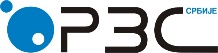 Република СрбијаРепублички завод за статистикуISSN 0353-9555САОПШТЕЊЕСАОПШТЕЊЕПМ11број 333 - год. LXVII, 01.12.2017.број 333 - год. LXVII, 01.12.2017.Статистика прометаСтатистика прометаСРБ333 ПМ11 011217III  2017III  2016III  2017II  2017III  2017Ø 2016I–III  2017I–III  2016Трговина на велико и мало и поправка моторних возила (област 45 КД)Трговина на велико и мало и поправка моторних возила (област 45 КД)Трговина на велико и мало и поправка моторних возила (област 45 КД)Трговина на велико и мало и поправка моторних возила (област 45 КД)Трговина на велико и мало и поправка моторних возила (област 45 КД)Република Србија114,286,8110,1115,8Србија – север112,482,5108,2117,4Србија – југ119,6102,1115,9111,2Трговина на велико, осим трговине моторним возилима (област 46 КД)Трговина на велико, осим трговине моторним возилима (област 46 КД)Трговина на велико, осим трговине моторним возилима (област 46 КД)Трговина на велико, осим трговине моторним возилима (област 46 КД)Трговина на велико, осим трговине моторним возилима (област 46 КД)Република Србија108,2105,5110,2107,9Србија – север109,7106,7111,1108,8Србија – југ100,299,5105,4103,4Трговина на мало, осим трговине моторним возилима (област 47 КД)Трговина на мало, осим трговине моторним возилима (област 47 КД)Трговина на мало, осим трговине моторним возилима (област 47 КД)Трговина на мало, осим трговине моторним возилима (област 47 КД)Трговина на мало, осим трговине моторним возилима (област 47 КД)Република Србија107,6102,4112,2108,7Србија – север106,5100,5109,0107,9Србија – југ109,5105,6117,9110,1Република СрбијаУкупноМоторна возилаПоправка моторних возилаДелови и прибор за моторна возилаМотоцикли, делови, прибор и поправкаIII  201710048,37,143,70,9Република СрбијаУкупноПољопри-вредне сировине            и живе животињеПрехрам-бени производи, пића и дуванПроизводи задомаћин-ствоФарма-цеутски, козметички и тоалетни производиМашине, уређајии приборЧврста, течна и гасовита гориваХемијски производиОстали непрехрам-бени производиIII  20171007,124,14,713,85,518,04,522,3Република СрбијаУкупноПрехрам-бени производи и алкохолна пићаДуванИнформа-ционо- комуника-цијска опремаПроизводи  за  домаћин-ствоПроизводи за културуи рекреацијуФарма-цеутски, козметички и тоалетни производиГориво за моторна возила и мотоциклеОстали непрехрам-бени производиСтруктура у %Структура у %Структура у %Структура у %Структура у %Структура у %Структура у %Структура у %Структура у %Структура у %III  201710034,37,02,411,21,710,720,712,0Индекси, текуће ценеИндекси, текуће ценеИндекси, текуће ценеИндекси, текуће ценеИндекси, текуће ценеИндекси, текуће ценеИндекси, текуће ценеИндекси, текуће ценеИндекси, текуће ценеИндекси, текуће ценеIII  2017III  2016107,6107,2109,8109,1111,092,1108,5104,9111,0III  2017 II  2017102,499,7100,8109,2108,4112,3100,2107,297,7Република СрбијаIII  2017III  2016III  2017II  2017III  2017Ø 2016I - III  2017I - III  2016У текућим ценамаУ текућим ценамаУ текућим ценамаУ текућим ценамаУ текућим ценамаУкупно107,6102,4112,2108,7Храна, пића и дуван107,9101,0110,9107,9Непрехрамбени производи, осим моторних горива107,7102,1110,1108,3Моторна горива106,8105,9118,8111,3Република СрбијаМесечни индекси, 2017Месечни индекси, 2017Месечни индекси, 2017Месечни индекси, 2017Месечни индекси, 2017Месечни индекси, 2017Република Србијау текућим ценамау текућим ценамау текућим ценамау сталним ценамау сталним ценамау сталним ценамаРепублика СрбијајулавгустсептембарјулавгустсептембарØ 2016 = 100112,4114,8109,4108,6111,0105,2Исти месец претходне године = 100107,9108,0106,9103,9105,0103,1Контакт: danijela.mladenovic@stat.gov.rs, тел.: 011 2412-922, локал 315Издаје и штампа: Републички завод за статистику, 11 050 Београд, Милана Ракића 5 
Tелефон: 011 2412-922 (централа) • Tелефакс: 011 2411-260 • www.stat.gov.rs
Одговара: др Миладин Ковачевић, директор 
Tираж: 20 ● Периодика излажења: квартална